附件2各考区笔试单位联系方式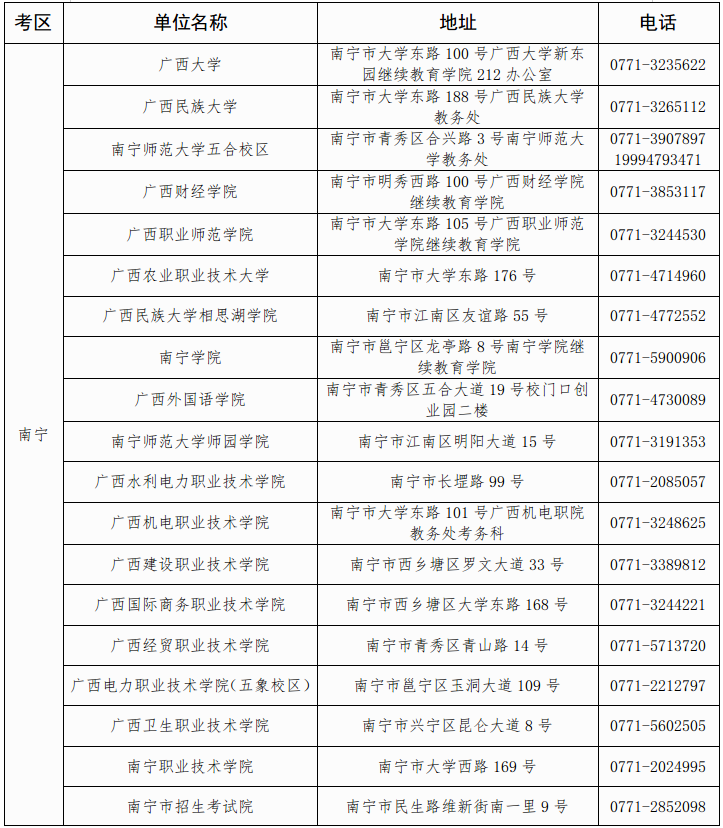 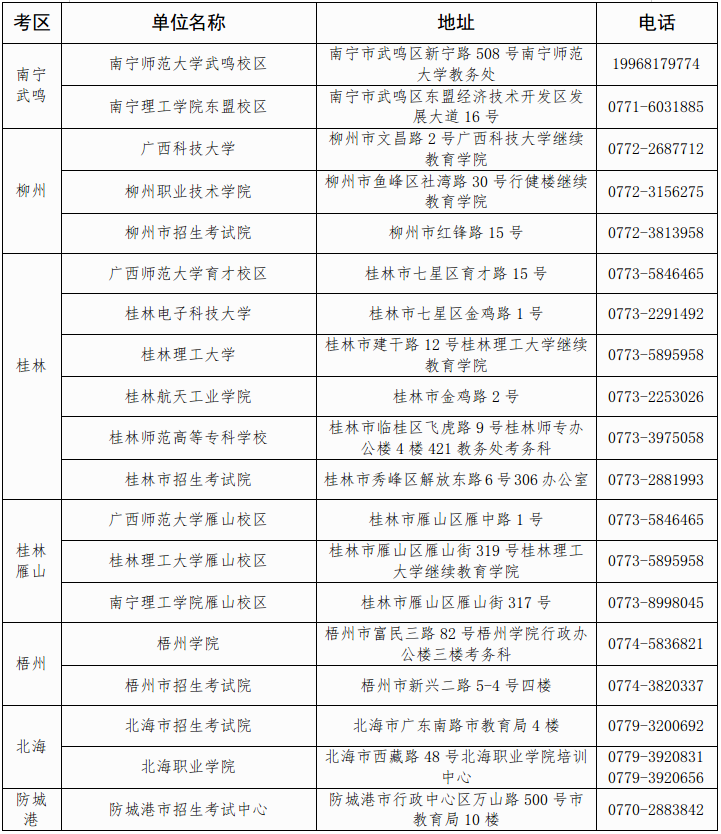 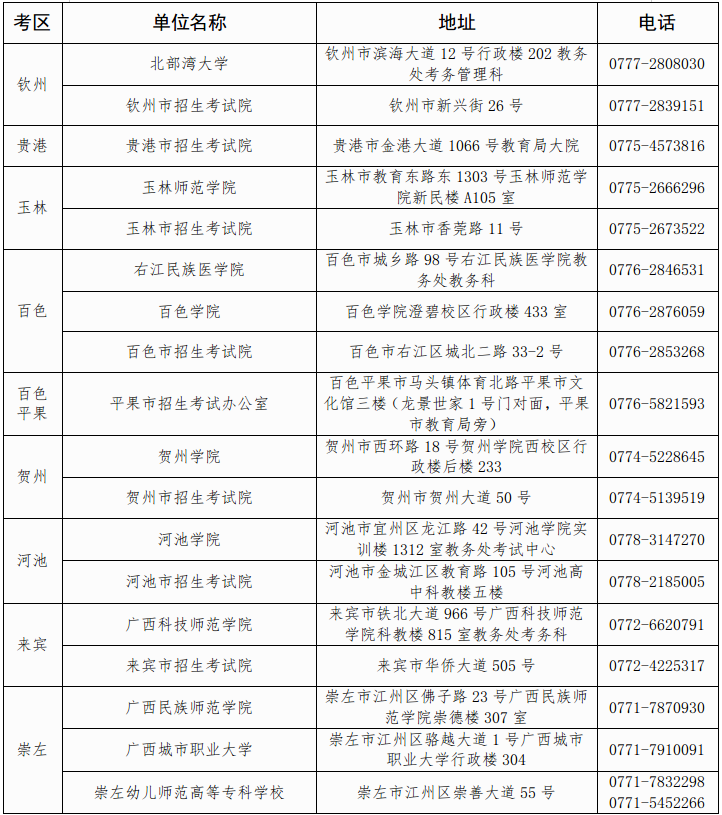 备注：中学或中职考点的笔试主管单位为市招生考试院。